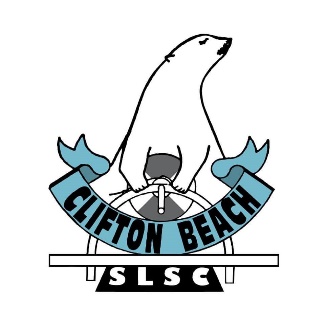 Clifton Beach Surf Life Saving ClubBronze/SRC Information Pack 2023/24Dear Participant,Thank you for showing interest in the upcoming Surf Rescue Certificate (SRC) and Bronze Medallion (BM) Course for 2023/24 season. This information pack is designed to provide you with all details about the course, proposed dates, the process of delivery and tasks that need to be completed before beginning. To register for the course please follow the link https://forms.gle/7HzCVzhmh9uTHrD67 and fill out the online form provided. If you have any further questions, please don’t hesitate to reach out. Jenna Stacey – Training Officer CBSLSCTraining@cliftonbeachslsc.com.auAbout Bronze and SRCThis season’s course is set to be delivered and assessed over October and November 2023.  This course will require a commitment to two training sessions a week (spread out over several weeks) as well as some tasks set outside these sessions in order to meet competency. We understand not everyone is from a surf background and will provide as much support as possible.  If candidates are not deemed ready for assessment by the proposed date, further support will be proved, and an assessment will be organised by assessors and trainers at a later date.** please see the session template on page 4 for more information Topics which will covered in the duration of the course include:Safety and wellbeingSurf awareness and skillsCommunications, radios and signals Emergency Care and First AidResuscitation, Defibrillation and basic O2Rescue and carry techniques.Spinal management Risk management Mass rescues Beach management and patrol set up ** It should be noted that recognition of prior learning (RPL) could be applicable to some candidates who may already hold current first aid qualifications or who have completed certain units in another recognised course (eg- Pool Bronze, CSR). This should be discussed on an individual level with the trainers before the course begins as it may mean certain session can be skipped for that participant.Pre-Requisite SwimDue to the nature of the course content, a pre-requisite swim must be completed PRIOR to doing any aquatic training to ensure a safe level of ability of all candidates whilst participating in water activities. This is a national requirement.SRC à  unaided 200m in 5 minutes or less in a swimming pool of not less than 25 mBronze Medallion à Unaided 400m swim in 9 minutes or less If swim times are not met on the day a second attempt is allowed before beginning the aquatic rescue training sessions. If you currently swim with a squad or other swimming organization they can time the swim assessment for you, please let us know and we can provide you with a form.Membership Candidates must become a FINANCIAL ACTIVE member of Clifton Beach Surf Life Saving Club before beginning training.  If you hold a membership and are unsure if it is current or the right type, please Contact Juanita on membership@cliftonbeachslsc.com.au . If you are new to the Club you can join online at https://sls.com.au/join/ , all membership information is also accessible online at www.cliftonbeachslsc.com.au/joinAfter becoming a financial member of Clifton Beach, all course fees are covered for you by the club and a full patrol uniform will be issued at the conclusion of the course. In return of this payment it is expected you join a patrol team over the Summer period or provide equivalent hours to assist as water safety in our Nipper Program and associated events. Access to online learning Online learning is set up in SLS members area to assist your learning – this MUST be completed by the end of the course. We suggest doing this before your first session- it doesn’t take long and will cement your learning. To access online learning:Login to your SLS members area https://members.sls.com.au/members/ Click on eLearning tab- along the top grey bar you will be redirected to eLearning pageClick on training library (left of page, under home)Scroll and find either your bronze or SRC CourseSelect view courses enrol and begin the courseCompletion of course (certificate or screenshot) can be emailed to Jenna at training@cliftonbeachslsc.com.au 2023/24 Course outline ** this may be subject to changeTo register for the course please follow the link https://forms.gle/7HzCVzhmh9uTHrD67 and fill out the online form provided.Please note - sessions and timings may change or be added based on the needs participants. When enrolling you should be aware that additional training may be required prior to assessment. The training team will work with you to ensure you are ready for assessment.Assessment Day More information on final assessment will be provided during the course.Expected knowledge upon completion of course includes SignalsAll to be shownRun Swim RunSRC – 100-100-100 in 5 minsBM – 200-200-200 in 8 minsTube RescuesConsciousUnconsciousCarry and patient assessmentRadio call (4P’s)Board RescuesConsciousUnconsciousCarry and patient assessmentRadio call (4P’s)Spinal *bronzeWater ExtractionDry land/Walk up SpinalResuscitationDRSABCD2 mins Adult2 mins InfantAppropriate use of AED (defib)Appropriate handover and documentation (info about patient use SAMPLE here!!)Emergency Care *bronze Appropriate responseAsthma/AnaphylaxisChokingBleedingTemperature related illnessSprainPressure Immobilisation TechniqueRadiosPre use and post use check.Correct callsigns and prowordsSRCBMRequirements Be a financial member of an SLS club;Be at least 13 years of age on the final assessment date;Complete an unaided swim of 200 m in 5 minutes or less Outcomes Surf awarenessRescue skills and techniques Radio Operations Provide CPRRequirements Be a financial member of an SLS club;Be at least 15 years of age on the final assessment date;Complete an unaided swim of 400 m in 9 minutes or lessOutcomes PUA20119 Certificate II in Public Safety (Aquatic Rescue) HLTAID001 Provide Cardiopulmonary Resuscitation(BRONZE will cover first aid and spinal units unlike SRC)DateLocationContents (may change)Head trainer/sThursday 21st Sept 5-6pm Clarence PoolSwim assessment Jenna Saturday 23rd Sept  9-10 am Clarence Pool Swim Assessment (only have to attend one)Jenna Tuesday 17th Oct 5.30 – 8.30pmClifton Beach Dry session Course intro and outcomes Safety and wellbeing Surf Awareness and Skills Risk rating and hazard identification Intro to Radio and signalsJenna Saturday 21st Oct9.30- 3.30pmClifton Beach Dry and Wet session Dry- 9.30- 12.30pm Emergency care Safety, ethics and Law DRSABCD Resus Defib Documentation and incident forms Operations AppWet – 1.00- 3.30pmPractise run swim run Introduction to boards and Tubes JennaNedTuesday 24th October5.30-8.30pm  BRONZE ONLYClifton beach DryEmergency Care recapFirst Aid Spinal Management (carries etc)Introduction to oxygen therapy and advanced airwaysJenna + trainer 2 Tuesday 31 Oct5.30 - 8.30pmClifton Beach Wet/dry session Rescues and Carries Spinal Care in water (BRONZE)Scanning techniques and mass rescues Radio and FA scenarios Jenna + water safetySaturday 4th Nov9.30-3.30pmClifton Beach Dry/ wet Patrol introduction Roles and responsibilities Equipment tour Patrol set up Pathways in Surf presentation Consolidate learning (put it all together)Rescues + carries Emergency care Radios and operations ResusAnything else that needs practise!Jenna + water safety TBC / if needed Clifton Catch up session Jenna Saturday 11thNov9.30 – 1.30pm (BRONZE only )1.30 – 4.30pmtbcClifton Scenario based training- emergency care - mass rescues- Radios  - First Aid- SpinalTBCEither catch up session or child safe module, ART intro etc Assessment Day!!CliftonTBCAssessor